NOTICE OF PUBLIC MEETING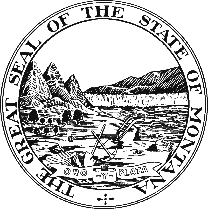 Location: Capitol Building or ZoomWatch & Listen Online / 1301 E. 6th Avenue, Room 172, Helena, MT 59601		AGENDA*Thursday, December 7th @ 10:00 AMOPEN MEETING – 10:10 AM							Commission ChairCall to Order and Notice of Audio / Video RecordingRoll Call and Proxies  DIGITAL OPPORTUNITY PLAN—10:25 						Misty Ann Giles, Director of DOA	UPDATES ON IPV1 AND IPV2—10:50						Misty Ann Giles, Director of DOAGENERAL PROGRAM TIMELINE—11:05 						Misty Ann Giles, Director of DOASTAKEHOLDER OUTREACH AND TECHNICAL ASSISTANCE PLAN—11:15 		Misty Ann Giles, Director of DOACHALLENGE PROCESS—11:30 							Adam Carpenter, Director of DOAOverview of the Challenge Process Challenge Process Timeline Technical Assistance PREQUALIFICATION—12:00 PM 						Misty Ann Giles, Director of DOAOverview of the Prequalification Technical Assistance MAIN ROUND—12:20 PM							Misty Ann Giles, Director of DOAOverview of the Main Round Technical Assistance WHAT COMES NEXT—12:35 PM						Misty Ann Giles, Director of DOAPUBLIC COMMENT – 12:40 PM 							Commission Chair  ADJOURN – 1:00 PM * This agenda is subject to modification up to 24 hours in advance of the start of the meeting. Agenda, handouts, past meeting information is available online at Home (mt.gov)